Barbara Loester, English Syntax and Morphology Learning ActivityThe following screenshots are intended to give an idea of the nature of the resource, whose file format cannot be viewed until downloaded and imported into the Moodle “Quiz” application.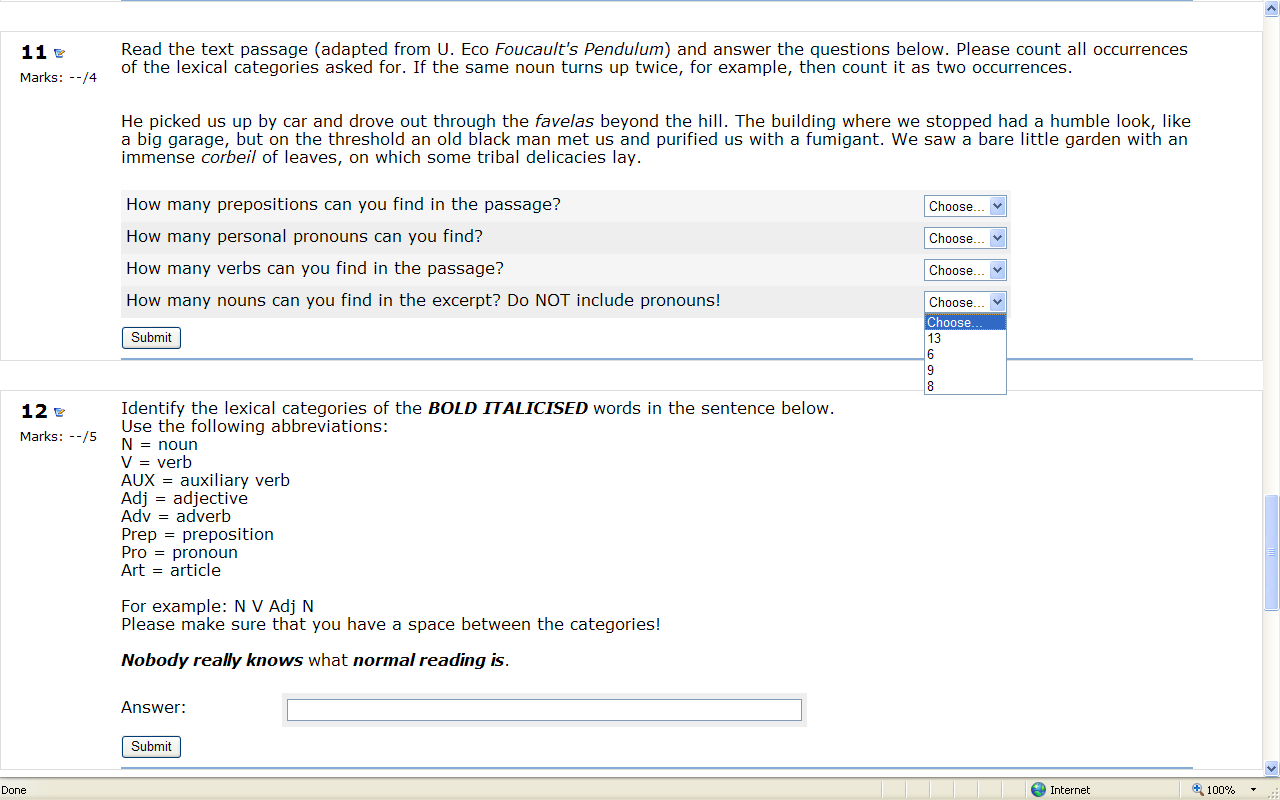 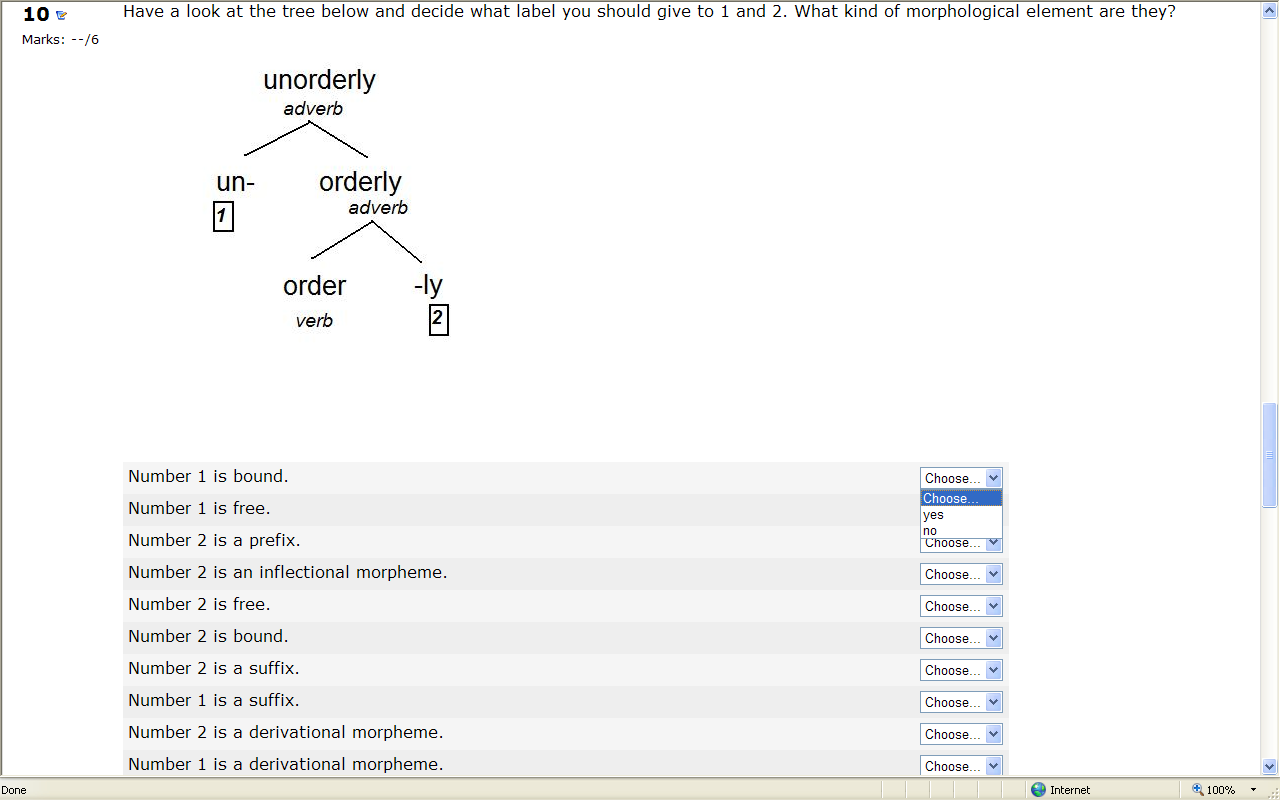 